            ЗимаПальчиковая гимнастика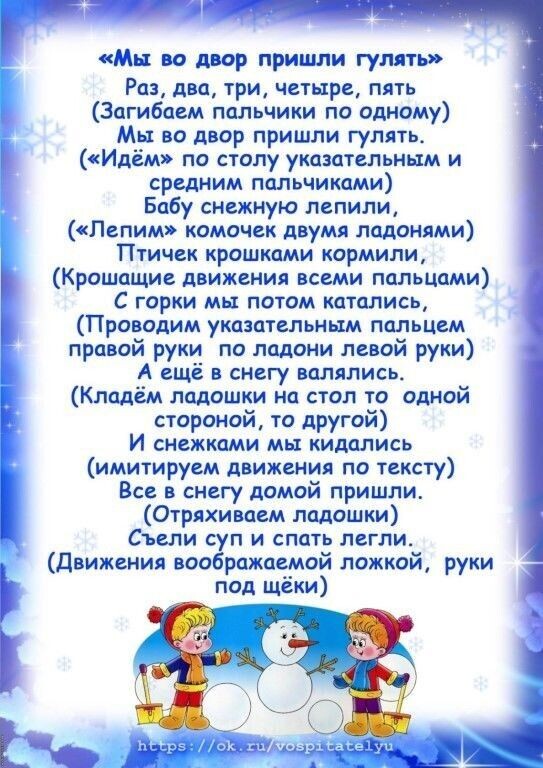 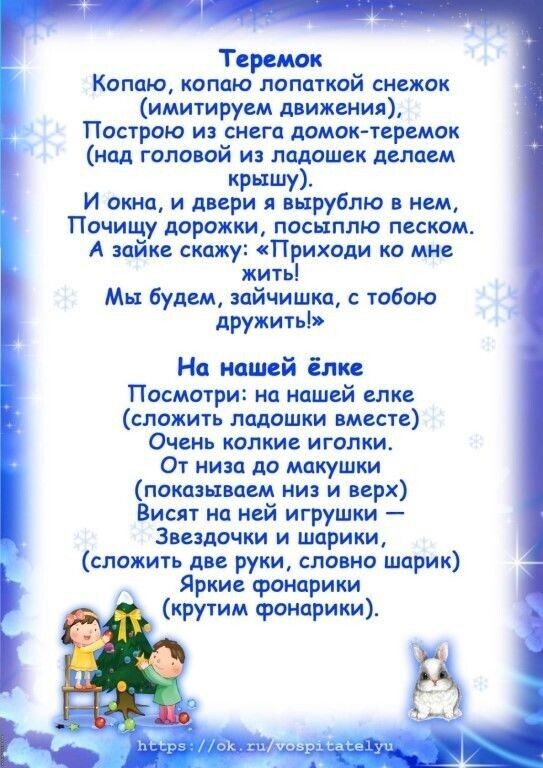 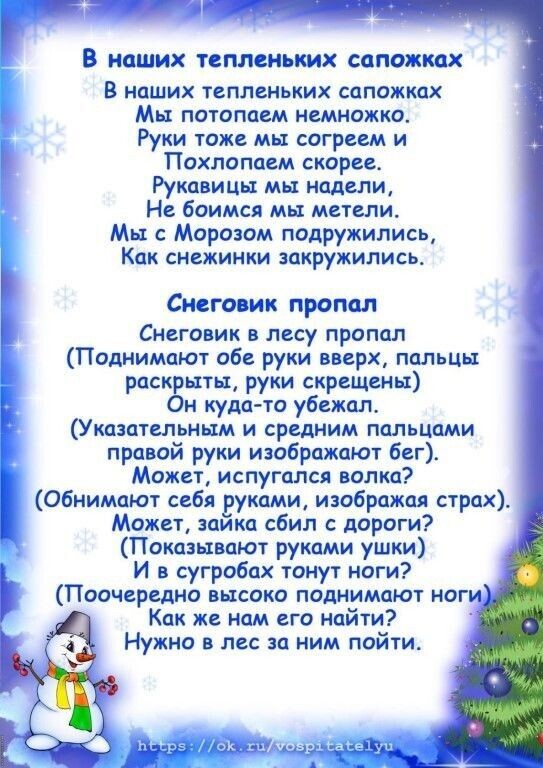 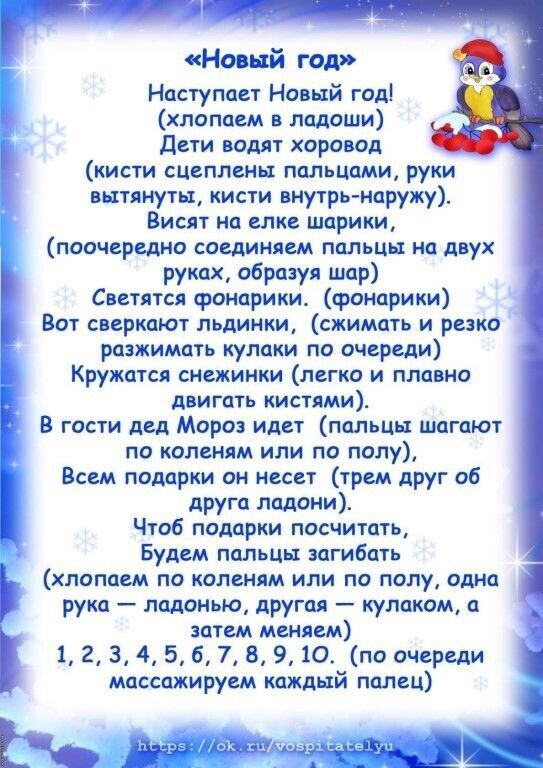 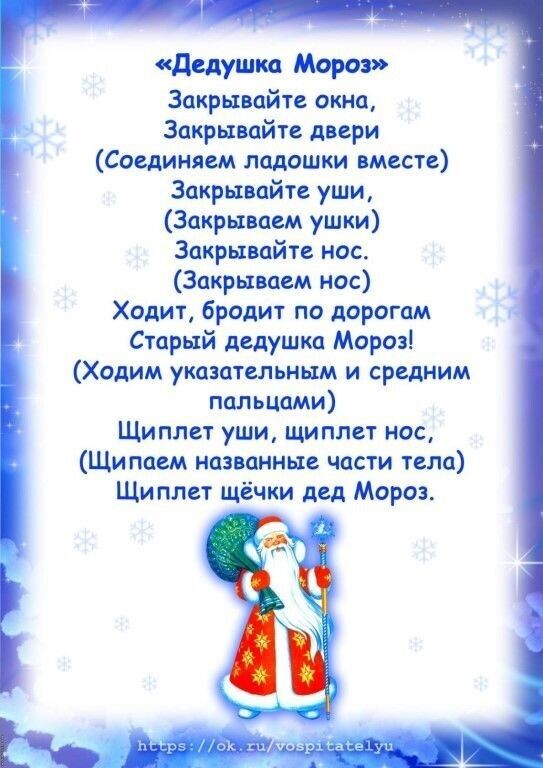 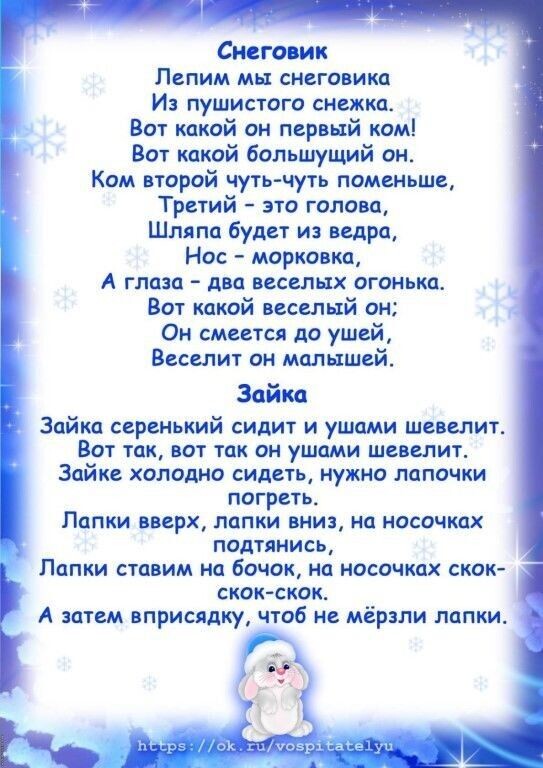 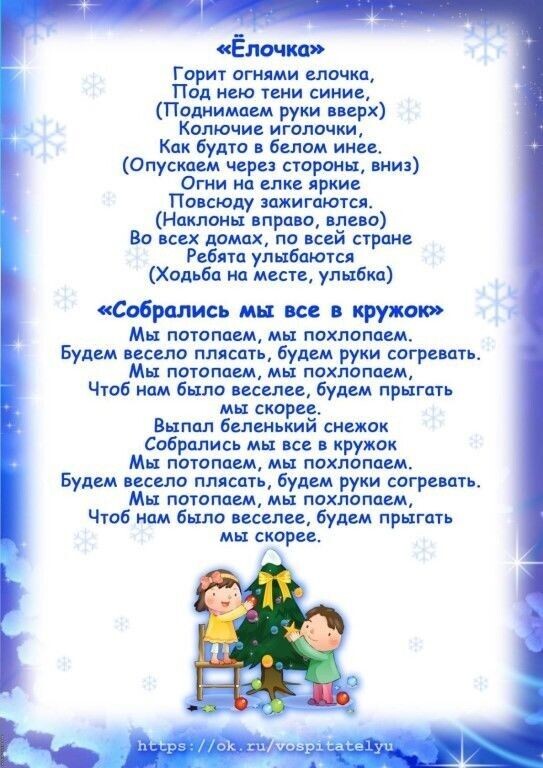 